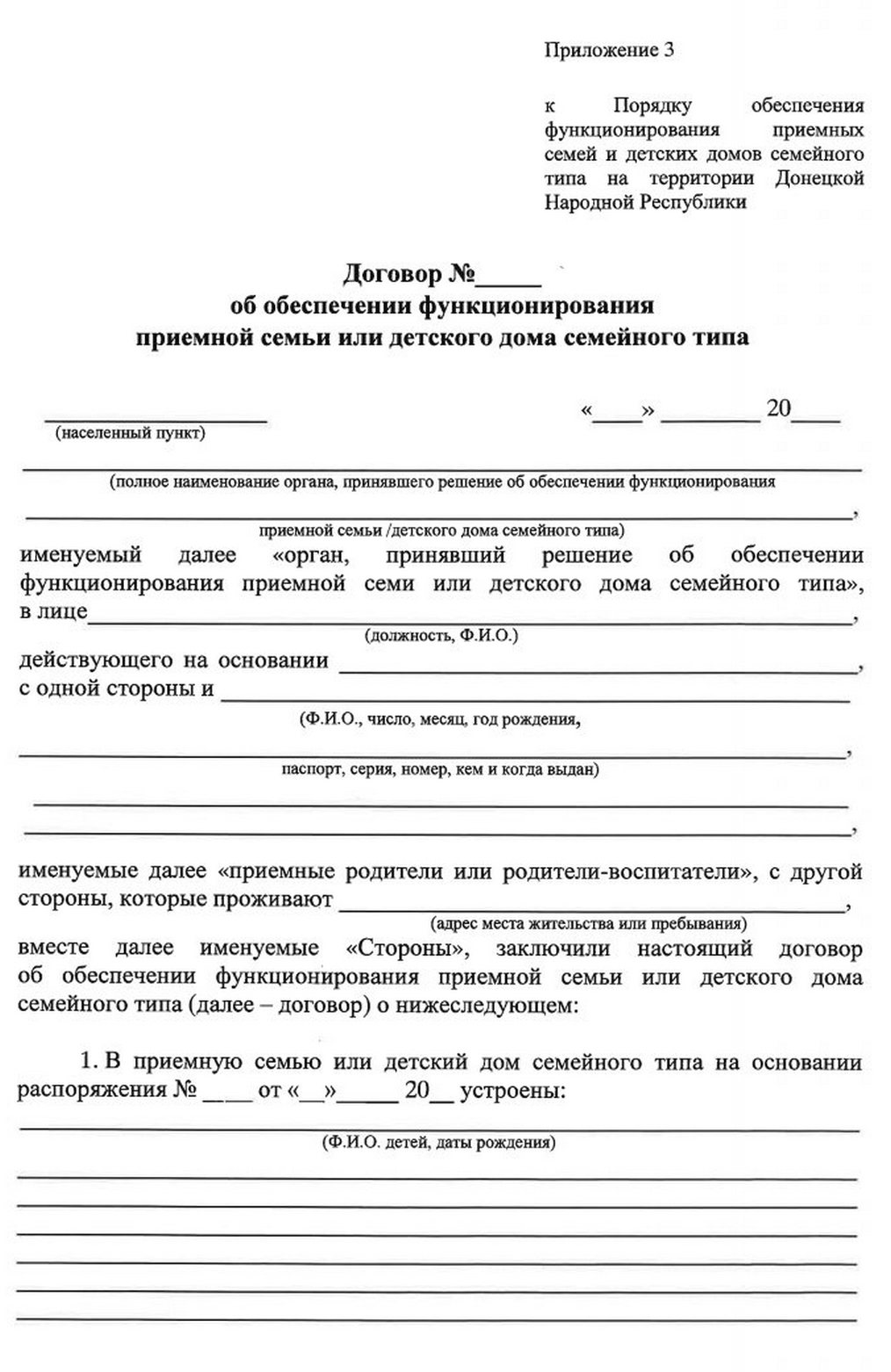 Приемные родители или родители-воспитатели обязуются:обеспечить надлежащие условия для всестороннего развития детей, получения ими образования, подготовки к самостоятельной жизни;соблюдать требования законодательства о защите прав, свобод и законных интересов детей;обеспечить прохождение два раза в год медицинского обследования детей и выполнение рекомендаций врачей-специалистов;сотрудничать с соответствующим отделом по делам семьи и детей администрации района, города, района в городе Донецкой Народной Республики при осуществлении социального сопровождения;принимать участие в мероприятиях, организованных отделом по делам семьи и детей администрации района, города, района в городе Донецкой Народной Республики, в том числе направленных на повышение воспитательного потенциала приемных родителей или родителей- воспитателей;предоставлять детям свободу вероисповедания;незамедлительно сообщать соответствующему отделу по делам семьи и детей администрации района, города, района в городе Донецкой Народной Республики по фактическому месту жительства (пребывания) семьи об изменении состава семьи, о возникновении в приемной семье или детском доме семейного типа конфликтных ситуаций, неблагоприятных условий для содержания, воспитания и обучения приемных детей или детей-воспитанников, о намерениях приемных родителей или родителей воспитателей изменить место жительства (пребывания);использовать в полном объеме и по назначению государственную помощь на детей-сирот и детей, лишенных родительского попечения, не достигших возраста 18 лет, которые воспитываются в детских домах семейного типа и приемных семьях, на обеспечение их полноценного питания, содержания, воспитания, развития и образования;обеспечить получение детьми общего образования и способствовать получению профессионального образования, поддерживать связи с педагогическими работниками соответствующих образовательных организаций, выполнять их рекомендации.Приемные родители или родители-воспитатели несут ответственность за жизнь, здоровье и условия содержания приемных детей или детей- воспитанников, соответствующие санитарным нормам и медицинским рекомендациям, установленным законодательством Донецкой Народной Республики. ________________________________________________________(полное наименование органа, принявшего решение об обеспечении	обязуется:функционирования приемной семьи или детского дома семейного типа)осуществлять контроль надлежащего функционирования приемной семьи или детского дома семейного типа и в случае необходимости принимать меры реагирования;осуществлять взаимодействие с органами и организациями, деятельность которых связана с защитой прав, свобод и законных интересов детей;обеспечивать социальное сопровождение приемной семьи или детского дома семейного типа.Выплата государственной помощи на детей-сирот и детей, лишенных родительского попечения, не достигших возраста 18 лет, которые воспитываются в детских домах семейного типа и приемных семьях, денежного вознаграждения приемным родителям или родителям-воспитателям осуществляется в соответствии с законодательством Донецкой Народной Республики.По соглашению Сторон настоящий договор может быть дополнен иными обязательствами.В случае возникновения спора относительно исполнения условий настоящего договора Стороны имеют право обратиться в суд.Действие настоящего договора прекращается в случае:изменения места жительства приемной семьи или детского дома семейного типа;прекращения функционирования приемной семьи или детского дома семейного типа.Договор заключается в трех экземплярах, имеющих одинаковую юридическую силу, по одному для каждой из Сторон и один - отделу по делам семьи и детей администрации района, города, района в городе Донецкой Народной Республики по фактическому месту жительства (пребывания) приемной семьи или детского дома семейного типа.Настоящий договор вступает в силу со дня его подписания.Реквизиты Сторон: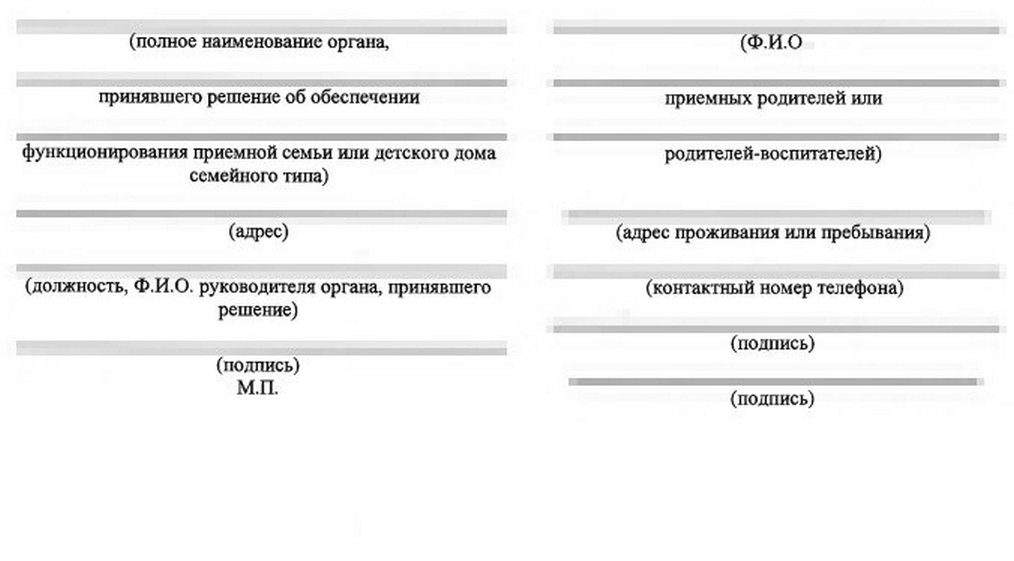 